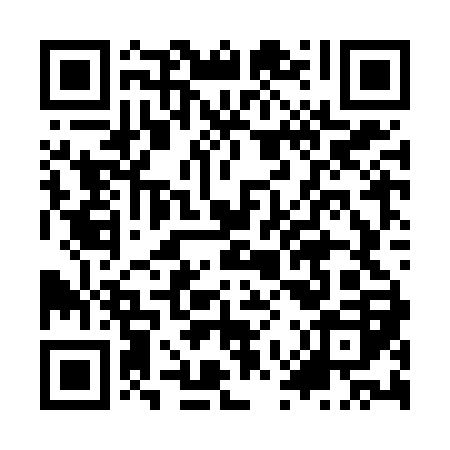 Ramadan times for Akmeniske, LithuaniaMon 11 Mar 2024 - Wed 10 Apr 2024High Latitude Method: Angle Based RulePrayer Calculation Method: Muslim World LeagueAsar Calculation Method: HanafiPrayer times provided by https://www.salahtimes.comDateDayFajrSuhurSunriseDhuhrAsrIftarMaghribIsha11Mon4:504:506:5212:384:246:246:248:1912Tue4:474:476:5012:374:256:266:268:2113Wed4:444:446:4712:374:276:286:288:2414Thu4:414:416:4512:374:296:306:308:2615Fri4:384:386:4212:364:306:326:328:2816Sat4:364:366:3912:364:326:346:348:3017Sun4:334:336:3712:364:346:366:368:3318Mon4:304:306:3412:364:356:386:388:3519Tue4:274:276:3212:354:376:406:408:3720Wed4:244:246:2912:354:386:426:428:4021Thu4:214:216:2712:354:406:446:448:4222Fri4:184:186:2412:344:426:466:468:4523Sat4:154:156:2112:344:436:486:488:4724Sun4:124:126:1912:344:456:506:508:4925Mon4:084:086:1612:344:466:526:528:5226Tue4:054:056:1412:334:486:546:548:5427Wed4:024:026:1112:334:496:566:568:5728Thu3:593:596:0912:334:516:586:589:0029Fri3:563:566:0612:324:527:007:009:0230Sat3:523:526:0312:324:547:027:029:0531Sun4:494:497:011:325:558:048:0410:071Mon4:464:466:581:315:578:068:0610:102Tue4:424:426:561:315:588:088:0810:133Wed4:394:396:531:316:008:108:1010:154Thu4:354:356:511:316:018:128:1210:185Fri4:324:326:481:306:028:148:1410:216Sat4:284:286:461:306:048:168:1610:247Sun4:254:256:431:306:058:188:1810:278Mon4:214:216:401:296:078:198:1910:309Tue4:174:176:381:296:088:218:2110:3310Wed4:144:146:351:296:098:238:2310:36